KAMLESH E-Mail: kamlesh-392180@2freemail.com Dear Sirs,I am writing to apply for the position of Production Engineer. My over 10+ years of Production Management experience includes responsibilities such asProduction Planning & Control, Inventory Planning,  Manufacturing Engineering and Estimation. I am currently associated with Engineering International FZCO. (Dubai, UAE)  as Sr. Production Engineer. This role requires me to control various Production, Planning activities and co-ordinate with Sales Engineers, Shop Floor Supervisors and QC Engineers.While my resume is attached for your perusal, a list of accomplishments indicative of my experience include:Expertise in handling various types of Fabrication, Erection& Machining Works.Well versed with programming & operating of CNC profile plasma & gas cutting machine.Proficient in working on Pressure Vessels, Heat Exchangers, Oil Storage Tanks, Pipe Spools and Steel Structures etc.Planning &Estimation of Structural steel for quotation.My ability to inspect completed components to ensure conformance to specifications will be of interest to you. I have a proactive management style with highly developed analytical and problem solving skills.I bring to your company my 10+years of relevant experience and my drive for results and positive outcomes. I am prepared for the next challenge in my career and look forward to hearing from you. Thank you for your time and consideration. Best Regards,Mr. KAMLESH Enclosure: Resume Work Experience:10+ YearsRole & Responsibility at ABF ENGG INTERNATIONAL FZCO. (DUBAI-BR)Responsible for the overall control of all factory functional departments including drawings, estimation and to ensure that production output is maximized.Preparing & Submission Quotation for new enquiries and meeting with client for the same.To organize and control all production within the factory to achieve all output targets in terms of quantity, quality, unit costs, timely delivery and customer service requirements.To ensure all work carried is in accordance with health and safety standards.Direct and control all factory staff to ensure that they are properly motivated, trained and developed, and carry out their responsibilities to the required standards.Schedule and co-ordinate all aspect of production operations, to ensure that output and quality & delivery targets are achieved.Develop all necessary policies and procedures to ensure that plant and equipment is effectively maintained to ensure maximum production efficiency.Develop and maintain good working relationships with customers and suppliers.Develop effective working relationships with all employees to ensure the maintenance of harmonious employee relations within the factory.Preparing & submission of ITP & Procedures For job execution to client for approval.Preparing packing List & package for material packing.Providing Painting& blasting Instruction to the painter and blaster.Handle various types of measuring Instrument related to fabrication & machining.Minimization of rejection by analysis & problem solving techniques.Co-ordination& Meeting with Third party inspection agency OR Client.Preparing Preventive Maintenance plan and breakdown records.Maintaining Daily Progress Report and Reporting to the managing director.Co-ordination with account department for invoicing.Preparing raw materials and consumables requisition for new job.Co-ordination with subcontract for technical issues and delivery.Continuously developing fabrication procedure, tools& techniques and machineries.Meeting with subcontractors for job execution.Preparing Schedule & execution for Structural erection.Over all follow up with all departments.Role & Responsibility at STARSLINE METALIC CONST. IND LLC. (UAE, RAK)Prepare and plan the production schedules for proper execution of various jobs.Plan and execute various efficient methodology/models for betterment in production processes/procedures.Providing regular update and production and other reports as mandated, necessary and desired by management.Control and manage shop drawings release and its use and collect back old/completed drawings.Managing and ensuring that all welders’ qualification records are valid and any new procedures that may be required for any job would be well co-ordinated with the QA/QC department.To carry online in process inspection at every stage of the product being executed on shop floor including that at blasting and paintingshop.To manage and maintain good traceability standards for all materials & works.To ensure good PPE practices and HSE guidelines are being adhered to and strictly followed all across the shop floor in every work or act.Proper Co-ordination with QA/QC department for internal inspections and total respects and regard for ITP’s.Plan, Control and execute works in expected budget and time and to control material and time wastage factors.Liase, maintain & follow ISO requirement for proper fulfillment of record & data.Liase and co-ordinate with other departments to enable perform proper and timely execution of projects and works.Maintain cordial, healthy and respectful relationship with all in the company and at the clients end.Preparing training schedule for fitters, welders, blaster and painters.Providing training to all workers for Safety and environment.Providing Painting& blasting Instruction to the painter and blaster.Minimization of rejection by analysis & problem solving techniques.Co-ordination& Meeting with Third party inspection agency OR Client.Preparing Preventive Maintenance plan and breakdown records.Maintaining Weekly Progress Report and Reporting to company managing director.Co-ordination with account department for invoicing.Preparing raw materials and consumables requisition for new job.Co-ordination with subcontract for technical issues and delivery.Identify unsafe operations and activities and informing to company owner.Continuously developing fabrication procedure, tools and machineries.Customer satisfaction being the highest priority both in terms of commitment of communication and delivery.Role & Responsibility at NUBERG ENGINEERING LTD. (JHAGADIA) / TEMA INDIA LTD. (ACHHAD)Completely control over production activities.Co-ordination with shop floor supervisor and QCengineers.Taking updates and conducting review meetings of project progress.Minimization of rejection by analysis & problem solving techniques.To be checking all jobs NDT, Fit up job cards file, Daily Work progress report.Follow up the Fabrication of all Jobs as per manpower, Planning & Priority.Ensuring and checking of weld plan, NDE plan, itp, wps, fabrication procedure.Ensure welder qualification result as per IBR, LLOYDS, etc.Review Production Drawing, WPS, QAP.ITP, WELD PLAN, NDE PLANFabrication of Job as per Planning & Priority.Deciding of Man Power allocation on Shop Floor.Decide sequence of work to meet Target DatePre fabrication discussion with Planning, Quality Department.Trouble-shooting on shop floorTo be maintain daily production report.Giving a feedback of jobs to our production manager.Worked for different grades of materials Like Carbon steel, Stainless steel, Enconnel and Alloys (SA387 Gr 91) etc.Preparation for vessel, Heat Exchanger Heat Treatment and Radiography in encloser.Preparation for Hydrotest & Pneumatic test shell side and tube side of heat exchanger.Preparation for draining and drying shellside and tubeside of heat exchanger and pressure vessel.Preparation for sand blasting and painting of job.Computer SkillsAuto CAD 2016Cad nest (Programming For CNC Plasma/Gas Cutting M/C)MS OfficeInternet surfingERP PACT REVENUPersonal strength:Commitment to time, work & my assignmentsAdaptability to different situations.Ability to work alone as well as in team.Strong attitude to learn & improve and good analytical approachExcellent problem solving skills with a strong technical and educational background.
Quick learner and excellent team player, ability to work under strict deadline and meet the target.Dubai Driving License Details:Personal Information:KAMLESH   E-Mail-kamlesh-392180@2freemail.com Educational QualificationStreamYearBoard/InstitutePercentageB.EProduction Engineering2006Saurashtra University, Rajkot, Gujarat6312thScience2002Gujarat Secondary Education Board, Gandhinagar6010th-2000Gujarat Secondary Education Board, Gandhinagar67ORGANISATIONJOB EXECUTEDDESIGNATIONDURATIONENGINEERING INTERNATIONAL FZCO. (DUBAI, UAE)Storage Tanks, Steel Structures, Piping, Vessels, Silos, Pipe CasingSr. ProductionEngineerJuly 2017 to Till NowSTARSLINE METALIC CONST IND. LLC (RAK, UAE)Pressure Vessels, Tanks, CS & SS Pipe Spools, Steel Structuresetc.Production EngineerApril ’13 toJune 2017NUBERG ENGINEERING LTD.(JHAGADIA)Heat Exchangers, Pressure Vessels, Tanks, Column, etc.Production Sr. EngineerAug ’10 toMarch 2013R K FABRICATORS (ISGEC LTD. DAHEJ, GUJARAT)Heat Exchangers, Pressure Vessels, Boilers, Column, etc.Production ExecutiveJuly ’09 to August 2010TEMA INDIA LTD. ACHHAD, GUJARATHeat Exchangers, Pressure VesselsProduction Engineer April ’07to June 2009Languages known    :English  (Speak, Read and Write)
Gujarati (Speak, Read and Write)
Hindi    (Speak, Read and Write)Height                      :174 cmWeight                     :68.00 kgBlood Group            :B+ veMarital Status          :Single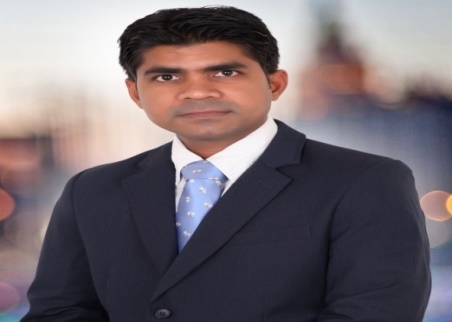 